§2636.  Powers and duties of town managerThe town manager:  [PL 1987, c. 737, Pt. A, §2 (NEW); PL 1987, c. 737, Pt. C, §106 (NEW); PL 1989, c. 6 (AMD); PL 1989, c. 9, §2 (AMD); PL 1989, c. 104, Pt. C, §§8, 10 (AMD).]1.  Executive and administrative officer.  Is the chief executive and administrative official of the town;[PL 1987, c. 737, Pt. A, §2 (NEW); PL 1987, c. 737, Pt. C, §106 (NEW); PL 1989, c. 6 (AMD); PL 1989, c. 9, §2 (AMD); PL 1989, c. 104, Pt. C, §§8, 10 (AMD).]2.  Administer offices.  Is responsible to the select board for the administration of all departments and offices over which the select board has control;[PL 2021, c. 275, §42 (AMD).]3.  Execute laws and ordinances.  Shall execute all laws and ordinances of the town;[PL 1987, c. 737, Pt. A, §2 (NEW); PL 1987, c. 737, Pt. C, §106 (NEW); PL 1989, c. 6 (AMD); PL 1989, c. 9, §2 (AMD); PL 1989, c. 104, Pt. C, §§8, 10 (AMD).]4.  Department head.  Shall serve in any office as the head of any department under the control of the select board when directed by the select board;[PL 2021, c. 275, §42 (AMD).]5.  Appoint department heads.  Shall appoint, subject to confirmation by the select board, supervise and control the heads of departments under the control of the select board when the department is not headed by the town manager under subsection 4;[PL 2021, c. 275, §42 (AMD).]6.  Appoint town officials.  Unless otherwise provided by town ordinance, shall appoint, supervise and control all town officials whom the municipal officers are required by law to appoint, except members of boards, commissions, committees and single assessors; and appoint, supervise and control all other officials, subordinates and assistants, except that the town manager may delegate this authority to a department head and report all appointments to the select board;[PL 2021, c. 275, §42 (AMD).]7.  Purchasing agent.  Shall act as purchasing agent for all departments, except the school department, except that the town or the select board may require that all purchases greater than a designated amount must be submitted to sealed bid;[PL 2021, c. 275, §42 (AMD).]8.  Attend meetings of select board.  Shall attend all meetings of the select board, and the town manager may attend meetings when the manager's removal is being considered;[PL 2021, c. 275, §42 (AMD).]9.  Make recommendations.  Shall make recommendations to the select board for the more efficient operation of the town;[PL 2021, c. 275, §42 (AMD).]10.  Attend town meetings.  Shall attend all town meetings and hearings;[PL 1987, c. 737, Pt. A, §2 (NEW); PL 1987, c. 737, Pt. C, §106 (NEW); PL 1989, c. 6 (AMD); PL 1989, c. 9, §2 (AMD); PL 1989, c. 104, Pt. C, §§8, 10 (AMD).]11.  Inform of financial condition.  Shall keep the select board and the residents of the town informed as to the town's financial condition;[PL 2021, c. 275, §42 (AMD).]12.  Collect data.  Shall collect data necessary to prepare the budget;[PL 1987, c. 737, Pt. A, §2 (NEW); PL 1987, c. 737, Pt. C, §106 (NEW); PL 1989, c. 6 (AMD); PL 1989, c. 9, §2 (AMD); PL 1989, c. 104, Pt. C, §§8, 10 (AMD).]13.  Assist residents.  Shall assist, insofar as possible, residents and taxpayers in discovering their lawful remedies in cases involving complaints of unfair vendor, administrative and governmental practices; and[PL 1987, c. 737, Pt. A, §2 (NEW); PL 1987, c. 737, Pt. C, §106 (NEW); PL 1989, c. 6 (AMD); PL 1989, c. 9, §2 (AMD); PL 1989, c. 104, Pt. C, §§8, 10 (AMD).]14.  Remove appointments.  Has exclusive authority to remove for cause, after notice and hearing, all persons whom the manager is authorized to appoint and report all removals to the select board.[PL 2021, c. 275, §42 (AMD).]SECTION HISTORYPL 1987, c. 737, §§A2,C106 (NEW). PL 1989, c. 6 (AMD). PL 1989, c. 9, §2 (AMD). PL 1989, c. 104, §§C8,10 (AMD). PL 2021, c. 275, §42 (AMD). The State of Maine claims a copyright in its codified statutes. If you intend to republish this material, we require that you include the following disclaimer in your publication:All copyrights and other rights to statutory text are reserved by the State of Maine. The text included in this publication reflects changes made through the First Regular and First Special Session of the 131st Maine Legislature and is current through November 1. 2023
                    . The text is subject to change without notice. It is a version that has not been officially certified by the Secretary of State. Refer to the Maine Revised Statutes Annotated and supplements for certified text.
                The Office of the Revisor of Statutes also requests that you send us one copy of any statutory publication you may produce. Our goal is not to restrict publishing activity, but to keep track of who is publishing what, to identify any needless duplication and to preserve the State's copyright rights.PLEASE NOTE: The Revisor's Office cannot perform research for or provide legal advice or interpretation of Maine law to the public. If you need legal assistance, please contact a qualified attorney.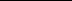 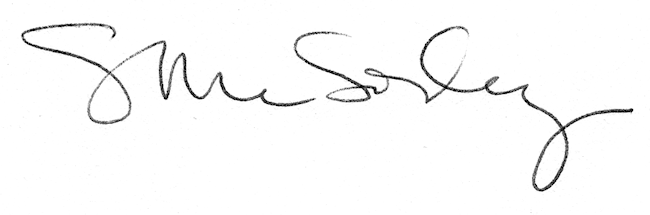 